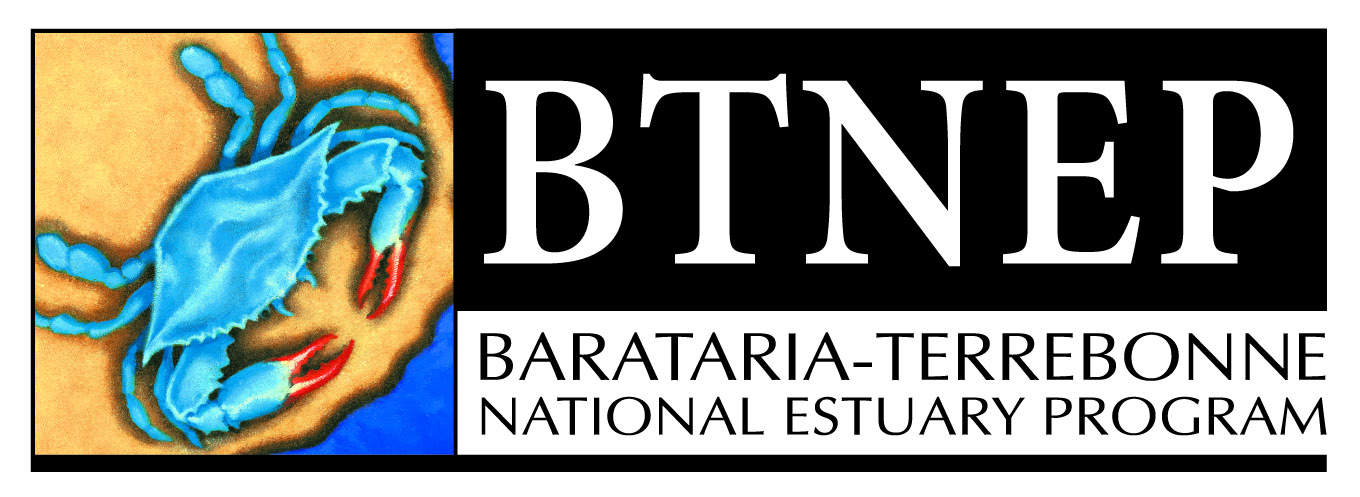 Barataria-Terrebonne National Estuary ProgramManagement Conference Agenda - Meeting #859:30 a.m. – 12:00 pm Thursday, November 1, 2018Nicholls State University Plantation Suite, Nicholls Campus (in Student Union)CALL TO ORDER - 9:30 A.M. – 9:40 A.M.Welcome – Quenton Fontenot, BTNEP MC ChairmanRoll Call – Nicole Babin, BTNEP Office CoordinatorReading and Approval of Minutes – May 3, 2018 Meeting PROGRAM ACTIVITIES - 9:40 A.M. – 9:50 A.M.Personnel Changes – Kristy Monier resignedBTNEP Meeting Report – July 7, 2018 thru October 14, 2018Susan and Kristy attended a meeting with Phyllis Lear to discuss CCMP editsSusan attended the Louisiana Coastal Geology Symposium 2018 meetingSusan attended the BTEF Board meetingsSusan attended a meeting with Nicholls State/Justin Ehrenwert, The Water Institute of the Gulf Michael attended the C-LEARN Leadership Council meetingsMatt attended the Terrebonne Coastal Zone meetingMatt and Dean attended a meeting with Todd Folse and Josh Sylvest, CPRA to discuss the ridge restoration Alma and Delaina attended a meeting with Spahr’s to discuss the Plastic Free Gulf CoastMichael attended a meeting about the Armored Catfish Project with Andrew Cumberland thesis proposalAlma attended the Lafourche Coastal Zone Management meetingAlma attended the Louisiana Recycle Coalition meetingAndrew attended a meeting with Kristen Chatelain to discuss her thesis on soils on the BTNESusan, Dean and Andrew attended the NFWF grant discussion meeting about Lake Fields/Lake Long Vince Guillory, Lake Fields CommissionSusan attended a meeting with Gary LeFleur to discuss BTEFDelaina attended the American Oystercatcher and Wilson's Plover working group planning meeting Susan attended a meeting with White Car MarketingBTNEP staff hosted our 84th Management Conference meetingAlma participated in a phone conference call with San Francisco Estuary Program planner  Andrew attended a meeting with Nicole Lundberg, LA Sea GrantSusan presented at the National Ecological Society of America meeting in New OrleansBTNEP staff attended the BTNEP professional training class during the summer. Classes included leadership, communications, conflict resolution, and time managementAlma attended the Louisiana Recycling Coalition monthly meeting conference call  Susan participated in the Restore or Retreat Annual meeting Alma attended a meeting with Aimee Hollander about micro plastics curriculumSusan, Dean, Richard and Matt attended a meeting to discuss possible BTNEP involvement with easementsSusan and Dean attended the BTNEP/Nicholls partnership meetingSusan, Dean, and Andrew attended a meeting to discuss Gulf of Mexico Program Grant with Linda Tabor and Earl Melancon, BTEF and Danny Wiegand, EPASusan, Dean, and Andrew attended the BTNEP and National Park Service (NPS) grant meetingMatt, Susan, and Dean hosted a Woody Species Collection meeting with CPRAMichael attended a meeting with Kimberly Cooke, National Park ServicesAlma attended a micro plastic curriculum meeting with Dottie Hartman to work on EPA projectSusan attended the America's Wetlands - Leadership Forum for Coastal Wetlands Community ForumMichael attended a meeting with Gary LaFleur to discuss apple snail projectSiva participated in a Webinar-Spotlight on NOAA Sea Grant Coastal Monitoring ProgramsSusan attended a meeting with The Water Institute and Shell Oil Co in New OrleansMatt attended The Terrebonne Coastal Zone Management meetingAlma attended The Louisiana Recycling Coalition Monthly conference callSusan participated in a conference call with EPA Coastal Bend & Bays draft PE Letter discussionSusan participated in a follow-up conference call with ShellSusan attended the Bayou Lafourche Fresh Water District Summit Steering Committee meetingAlma attended the Bayou Lafourche Fresh Water District meetingsSusan, Andrew, Siva and Linda Tabor with BTEF attended the Gulf of Mexico Program, GOMP Home Sewage System meetingSusan and Dean attended a meeting with Johnny Friloux La Tour Golf – BTNEP/BTEF donor to plan October 22nd gold tournament sponsored by ES&HAlma and Delaina participated in a conference call with Plastic Free Gulf Coast Susan attended a meeting with Cody Blanchard, White Car Marketing Alma participated in a conference call/webinar on Plastics in the Ocean: Facts, Fiction, and Unknowns Susan participated in a GoTo Webinar with CPRA on Coastal Advisory Team to discuss 2023 Master Plan Siva attended a webinar on Restore Council projectsSusan attended a meeting with Tara Hebert – Titan Anchor BrandingAndrew participated in a phone meeting with Rebecca DeJesus-CrespoAlma attended a meeting with Dottie Hartman about curriculum related to Marine Debris PreventionAlma participated in a conference call with Sean Russell about Earth Echo Water ChallengeSusan attended The Lafourche and Thibodaux Chambers of Commerce Legislative Update BreakfastSusan attended Coastal Bend Bays Estuaries Program PE visitAlma participated in a webinar The Causes and Consequences of a Rapidly Changing ArcticAlma attended the Keep Louisiana Beautiful Conference Susan attended the “Closest to the Coast: Nicholls Serving the People of the Barataria-Terrebonne National Estuary"Presentations/Exhibits/Field Trips/ Volunteer Events –  July 7, 2018 thru October 14, 2018Alma, Andrew, Matt, Delaina, and Seth presented at the 2018 WETSHOPNatalie worked on the Prothonotary Warbler Monitoring with various field visitsAlma and Delaina hosted the Marine Debris Education Prevention Program at Elmer’s IslandSeth and Matt hosted the volunteer days at Nicholls Farm over the summerThe Lafourche and Thibodaux Chambers of Commerce Legislative Update BreakfastSusan attended Coastal Bend Bays Estuaries Program PE visitAndrew and Siva attended the Bayou Folse Water Sampling events twice monthlyMichael attended a field day to investigating potential Chinese tallow site selection for removalMatt worked in the field on the Hercules Club seed collectionDelaina, Richard, and Natalie attended the Piping Plover surveys twice monthlyMichael attended the Apple Snail suppression project in Mandalay Nat’l Wildlife Refuge w/ Jacoby Carter, USGSMichael presented at the Adaptive Management for Water Infrastructure WorkshopSeth presented at the Houma/Thibodaux Homeschool Key Club meetingSeth and Matt hosted a volunteer event with John Deere Factory Farm Matt and Seth hosted The Louisiana Sea Grant paddle trip near Lake VerretSeth attended The Nature Conservancy Air Potato Vine Cutting volunteer eventMichael attended and presented in the panel discussion at "Rodents of Unusual Size" film debutAlma participated in the Flower Garden Banks National Marine Sanctuary Lionfish StudyAlma presented at the Houma-Thibodaux Diocese's Educator ConferenceSusan presented at the 5th Annual Bayou Vermillion SymposiumMichael and Andrew presented at the Introductory workshop Louisiana Master Naturalists New OrleansAndrew, Siva, and Delaina attended the Microplastic Pollution WorkshopAlma presented at the Science Ya-Ya EventMichael and Andrew attended the Alliance of Natural Resource Outreach and Service Programs Field TripSeth and Delaina hosted the Central Lafourche High School JROTC volunteer cleanup at Grand Isle State ParkAlma and Seth with LDWF and Nicholls co-hosted the International Cleanup Day at Elmer’s IslandSeth and Matt hosted a Volunteer event with Conrad Shipyard at Nicholls FarmAndrew and Siva presented at the Lafourche STEM Community Fest – Water Quality EducationAlma and Siva presented at the Girl Scout Event hosted at UNOSiva and Andrew presented at the Iberville Swamp Life ExpoMichael took a field visit to the West Bay Diversion site to view Purple LoosestrifeSiva, Delaina, and Andrew exhibited at the A+ Scholar Event at Nicholls Andrew, Siva, and Delaina presented at the Working for Our Coast event at Fletcher Technical Community CollegeBTNEP hosted the Discover the Estuary; 1 Day Paddle Trip through the swamp marsh and lake along Bayou Chevreuil and Lake Des AllemandsIII	 MEDIA COVERAGE (From July 7, 2018 – October 14, 2018)“Preserve our Waters for Future Generations,” – October 2018 LouisianaSportsman.com“Chevron Presents Working for Our Coast,” – October 4, 2018 BTNEP.org“Paddle power: Take a guided trip down a beautiful bayou,” – September 27, 2018 The Courier: Big Fun (Houma, LA)“Big Fun-Coming Thursday – ‘Take a guided paddling trip down one of the area’s most beautiful bayous,’” – September 26, 2018 Daily Comet (Thibodaux, LA)“Paddle power: Take a guided trip down a beautiful bayou,” – September 24, 2018 Daily Comet (Thibodaux, LA)“Letters to the Editor: Sept. 20, 2018,” – September 20, 2018 Daily Comet (Thibodaux, LA)“Letters to the Editor: Sept. 20, 2018,” – September 20, 2018 The Courier (Houma, LA)“Get a real look at Atchafalaya Basin Life at Swamp Life Expo,” – September 18, 2018 Weekly Citizen (Gonzales, LA)“Swamp Life Expo gives visitors chance to see Basin life,” – September 17, 2018 Daily Iberian (New Iberia, LA)“Learn about Nicholls’ connection to the coast,” – September 14, 2018 Daily Comet (Thibodaux, LA)“Volunteers sought for Elmer’s Island Beach cleanup Saturday,” – September 12, 2018 Lafourche Gazette (Larose, LA)“Plastic is in more places than you might think,” – September 11, 2018 Daily Comet (Thibodaux, LA)“Plastic contamination,” – September 11, 2018 The Courier (Houma, LA)“Plastic is in more places than you think,” – September 10, 2018 The Courier (Houma, LA)“Volunteers sought for local beach cleanup,” – September 8, 2018 The Courier (Houma, LA)“Volunteers sought for local beach cleanup,” – September 8, 2018 Daily Comet (Thibodaux, LA)“BTNEP and Nature Conservancy to host barrier island volunteer event,” – August 23, 2018 Gonzales Citizen (Gonzales, LA)“Recycling waste after move-in day at Nicholls,” – August 21, 2018 Daily Comet (Thibodaux, LA)“Recycling,” – August 21, 2018 The Courier (Houma, LA)“Helping out,” – August 9, 2018 Daily Comet (Thibodaux, LA)“Helping out,” – August 9, 2018 The Courier (Houma, LA)“10 worst species of invasive plants on the Louisiana coast,” – August 3, 2018 Times Picayune (New Orleans, LA)“Port of South La. Donates to college,” – August 2, 2018 Daily Iberian (New Iberia, LA)“BTNEP Releases New Guide on Identifying Ways to Control Invasive Plants,” – July 26, 2018 The Courier (Houma, LA)“BTNEP Releases New Guide on Identifying Ways to Control Invasive Plants,” – July 26, 2018 Daily Comet (Thibodaux, LA)“Candidates announce intent to run for School Board, District 9 seat: Cally Bonvillain,” – July 22, 2018 Lafourche Gazette (Larose, LA)“Help restore the coastline,” – July 20, 2018 Daily Comet (Thibodaux, LA)“BTNEP hosts open volunteer days,” – July 19, 2018 West Side Journal (Thibodaux, LA)“Retired teacher runs for School Board,” July 18, 2018 Daily Comet (Thibodaux, LA)“Retired teacher announces School Board run,” – July 17, 2018 Daily Comet (Thibodaux, LA)“BTNEP to host Open Volunteer Days in July,” – July 12, 2018 Weekly News (Marksville, LA)“BTNEP to hosts open volunteer days in July,” – July 11, 2018 Lafourche Gazette (Larose, LA)“Here’s something you can do to help save area wetlands,” – July 9, 2018 Daily Comet (Thibodaux, LA)“Here’s something you can do to help save area wetlands,” – July 7, 2018 The Courier (Houma, LA)“BTNEP to host Open Volunteer Days in July,” – July 6, 2018 Gonzales Citizen (Gonzales, LA)“Weed work,” – June 28, 2018 Daily Comet (Thibodaux, LA)“Volunteer to help save coast,” – June 26, 2018 Daily Comet (Thibodaux, LA)“Volunteer days for Barataria-Terrebonne program announced,” – June 25, 2018 The Courier (Houma, LA)“Volunteer days for Barataria-Terrebonne program announced,” – June 25, 2018 Daily Comet (Thibodaux, LA)“Opinion: Paying for education is an investment,” – June 17, 2018 The Courier (Houma, LA)“Registration is open to teachers for WETSHOP 2018,” – May 30, 2018 Daily News (Baton Rouge, LA)“Nicholls’ graduates receive gift of oak trees,” – May 30, 2018 Lafourche Gazette (Larose, LA)“Nicholls gives out oak trees as graduation presents,” – May 21, 2018 Daily Comet (Thibodaux, LA)“Nicholls gives out oak trees as graduation presents,” – May 19, 2018 The Courier (Houma, LA)“Fire Dept. Association shares good and bad news,” – May 3, 2018 Donaldsonville Chief (Donaldsonville, LA)“Fire Dept. Association shares good and bad news,” – April 28, 2018 Gonzales Citizen (Gonzales, LA)“Want to do your part to save the coast?”, - April 28, 2018 The Courier (Houma, LA)“Want to do your part to save the coast?”, - April 28, 2018 Daily Comet (Thibodaux, LA)“Around Jefferson: Grand Isle celebrates bird migration,” – April 18, 2018 The Advocate (New Orleans, LA)“Registration is open to teachers for WETSHOP 2018,” – April 18, 2018 Daily Leader (Leesville, LA)“Paddle Bayou Lafourche 2018 participants discover the estuary,” – April 17, 2018 Assumption Pioneer (Napoleonville, LA)“2018 Paddle Lafourche,” – April 12, 2018 Donaldsonville Chief (Donaldsonville, LA)“2018 Paddle Lafourche leaves Donaldsonville,” – April 12, 2018 Gonzales Citizen (Gonzales, LA)“Paddle Down Da Bayou,” – March 28, 2018 The Times (Houma, LA)PROJECT STATUSRequest for Payment - “CCMP Text Review” EPA Grant Number CE-00666013 EPA Tracking 2017-07-01 – Susan Testroet-BergeronRequest for Payment - “BTNEP CCMP Graphic Design and Layout” EPA Grant Number CE-00666013 EPA Tracking 2017-07-02 – Susan Testroet-BergeronRequest for Payment - “BTNEP CCMP Text Revision Visual Artwork and Computer Graphics” EPA Grant Number CE-00666013 EPA Tracking 2017-07-03 – Susan Testroet-BergeronRequest for Payment - “Statistical analysis of Least Tern use of experimental substrate plots” EPA Grant Number CE-00666010 EPA Tracking 2014-14 – Richard DeMayRequest for Contract - “Assessment of Armored Catfish Presence on Bayou Lafourche and Lake Fields” EPA Grant Number CE-00666010 EPA Tracking 2014-12 & EPA Grant Number CE-00666014 EPA Tracking 2018-14 – Michael MassimiRequest for Payment - “Assessment of Feral Hog Damage on Terrebonne Marshes: A Five Year Follow Up Study” EPA Grant Number CE-00666011 EPA Tracking 2015-23 – Michael MassimiRequest for Payment - “Point au Chien Tribe Intergenerational Cultural Camp” EPA Grant Number CE-00666014 EPA Tracking 2018-17 – Seth MoncriefRequest for Payment - “Children of Barataria-Terrebonne Unlock the Wonder and Value of Our Natural Environment as “Earthkeepers on Training” in the Wetlands of Jean Lafitte EPA Grant Number CE-00666014 EPA Tracking 2018-12 – Alma RobichauxRequest for Payment - “2018 South Louisiana Wetlands Discovery Center Summer Camp” EPA Grant Number CE-00666010 EPA Tracking 2014-29 – Alma RobichauxRequest for Payment - “BTNEP Microplastic Curricula” Dottie Hartman EPA Grant Number CE-00666010 EPA Tracking 2014-30 – Alma RobichauxRequest for Payment - “Professional Service-Curtis Walker” EPA Grant Number CE-00666010 EPA Tracking 2017-10 – Richard DeMayRequest for Contract – “Invasive Plant Management on Grand Isle Properties of The Nature Conservancy” EPA Grant Number CE-00666012 – EPA Tracking Number 2016-27 – Michael MassimiRequest for Payment – “Assessment of Armored Catfish Presence in Bayou Lafourche and Lake Fields” Funding for two sources: EPA Grant Number: CE-00666010, EPA Tracking Number: 2014-12 & – EPA Grant Number: CE-00666014, EPA Tracking Number: 2018-14 - Michael MassimiRequest for Payment - “BTNEP Microplastic Curricula Development” EPA Grant Number CE-00666010 EPA Tracking 2014-30 – Alma RobichauxRequest for Payment – “Invasive Plant Management on Grand Isle Properties of The Nature Conservancy” EPA Grant Number CE-00666012 – EPA Tracking Number 2016-27 – Michael MassimiRequest for Payment – “Feral Hog Abatement & Removal of Invasive Vegetation In Forested Wetlands”  EPA Grant Number CE-00666012 – EPA Tracking Number 2016-26 – Michael MassimiSCHEDULE NEXT BTNEP MANAGEMENT CONFERENCE MEETING DATE –             9:50 A.M. – 9:55 A.M.Save the Date – February 7, 2019 – Century Room, Nicholls State UniversitySave the Date – May 2, 2019 – Ballroom, Nicholls State UniversitySave the Date – August 1, 2019 – Plantation Suite, Nicholls State UniversitySave the Date – November 7, 2019 – Plantation Suite, Nicholls State UniversityOTHER IMPORTANT UPCOMING BTNEP/BTEF AND RELATED DATES – Clean Gulf Conference November 13th – 15th Wednesday September 12thChristmas Bird Count – December 30th DISCUSSION ITEMS – 10:00 A.M. – 12:00 Noon“Upcoming 2023 State Master Plan for Coastal Restoration” Stuart “Stu” Brown, Coastal Protection and Restoration Authority (CPRA) (30 minutes)“Marine Debris Prevention and Education Curriculum” designed by Dottie Hartman – Alma Robichaux-Jackson, BTNEP (15 minutes)“National Park Service Citizen Scientist Partnership Project with BTNEP and BTEF” – Angela Rathle, National Park Service (20 minutes)“Port Fourchon Belle Pass Channel Deepening Project - Section 203 Study  - Draft Environmental Impact Statement“ Joni Tuck, Greater Lafourche Parish Port Commission (30 minutes)New Business AnnouncementsBen Springgate – A quick update on the C-LEARN ProjectAdjourn